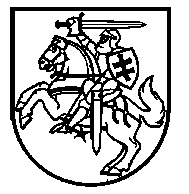 VISAGINO ŠVIETIMO PAGALBOS TARNYBABiudžetinė įstaiga, Draugystės g. 12, 31222 Visaginas, tel./faks. (8 386) 60 099el. p. info@vspt.lt. Duomenys kaupiami ir saugomi Juridinių asmenų registre, kodas 300665693DĖL VAIKO BRANDUMO ĮVERTINIMOLietuvos Respublikos švietimo ir mokslo ministro 2016 m. rugsėjo 1 d. įsakymu Nr. V-751 pakeistas Lietuvos Respublikos švietimo ir mokslo ministro 2005 m. spalio 29 d. įsakymas Nr. ISAK-2173 „Dėl Vaiko brandumo mokytis pagal priešmokyklinio ir pradinio ugdymo programas įvertinimo tvarkos aprašo tvirtinimo“ ir išdėstytas nauja redakcija, kuri įsigaliojo 2016 m. rugsėjo 2 d. Prieiga per internetą https://www.e-tar.lt/portal/lt/legalAct/c82cd350703411e6a014b8463e530a88 . Vaiko brandumo mokytis pagal priešmokyklinio ir pradinio ugdymo programas įvertinimo tvarkos aprašas (toliau – Aprašas) reglamentuoja vaiko brandumo mokytis pagal priešmokyklinio ir pradinio ugdymo programas (toliau – Vaiko brandumas) įvertinimą.Vaiko brandumas vertinamas gavus tėvų (globėjų) prašymą, jiems pageidaujant:ugdyti vaiką pagal priešmokyklinio ugdymo programą, kai tais kalendoriniais metais jam dar nesueina 6 metai;ugdyti vaiką pagal pradinio ugdymo programą, kai tais kalendoriniais metais jam dar nesueina 7 metai.Vaiko, kuriam tais kalendoriniais metais sueina 6 metai ir kuris turi būti ugdomas pagal priešmokyklinio ugdymo programą, ar vaiko, kuriam tais kalendoriniais metais sueina 7 metai ir kuris turi būti ugdomas pagal pradinio ugdymo programą, brandumas nėra vertinamas.Vaiko brandumas įvertinamas švietimo pagalbos tarnyboje arba pedagoginėje psichologinėje tarnyboje, kurios aptarnavimo teritorijoje yra švietimo teikėjas, kuris ugdys vaiką pagal priešmokyklinio arba pradinio ugdymo programą. Vaiko brandumą vertina pedagoginių psichologinių tarnybų arba švietimo pagalbos tarnybų psichologai.Tėvai (globėjai), pageidaujantys įvertinti Vaiko brandumą, pedagoginės psichologinės tarnybos arba švietimo pagalbos tarnybos vadovui ar jo įgaliotam asmeniui nuo sausio 1 d. iki kovo 31 d. pateikia šiuos dokumentus:prašymą;vaiko gimimo liudijimo kopiją; ikimokyklinio ugdymo auklėtojo (-os) rekomendaciją (Aprašo 1 priedas), jeigu vaikas buvo ugdomas pagal ikimokyklinio ugdymo programą; rekomendacija turi būti patvirtinta ikimokyklinio ugdymo auklėtojo (-os) ir (arba) mokyklos vadovo ar jo įgalioto asmens parašais;priešmokyklinio ugdymo pedagogo parengtą rekomendaciją pradinių klasių mokytojui apie atliktą vaiko galutinį pasiekimų vertinimą, jeigu vaikas buvo ugdomas pagal priešmokyklinio ugdymo programą; rekomendacija turi būti patvirtinta priešmokyklinio ugdymo pedagogo ir (arba) mokyklos vadovo ar jo įgalioto asmens parašais.Vaiko brandumas vertinamas nuo balandžio 1 d. iki rugpjūčio 31 d.Įvertinus vaiko brandumą, parengiama Vaiko brandumo mokytis pagal priešmokyklinio arba pradinio ugdymo programas išvada-rekomendacija (Aprašo 2 priedas).Psichologui įvertinus vaiko brandumą ir nustačius, kad vaikas, kuriam tais kalendoriniais metais nesueina 6 metai, yra brandus mokytis pagal priešmokyklinio ugdymo programą, ar vaikas, kuriam tais kalendoriniais metais nesueina 7 metai, yra brandus mokytis pagal pradinio ugdymo programą, sprendimus dėl vaiko mokymosi pagal priešmokyklinio arba pradinio ugdymo programas priima tėvai (globėjai). 	Psichologui įvertinus vaiko brandumą ir nustačius, kad vaikas nėra brandus mokytis pagal priešmokyklinio arba pradinio ugdymo programą, ugdymas pagal minėtas programas nėra teikiamas.Tėvai (globėjai), nesutinkantys su pedagoginės psichologinės tarnybos arba švietimo pagalbos tarnybos pateikta Vaiko brandumo mokytis pagal priešmokyklinio arba pradinio ugdymo programas įvertinimo išvada-rekomendacija, turi teisę per 14 kalendorinių dienų nuo jos pateikimo dienos Specialiosios pedagogikos ir psichologijos centrui teikti prašymą (Aprašo 3 priedas) išnagrinėti atlikto Vaiko brandumo mokytis pagal priešmokyklinio arba pradinio ugdymo programas įvertinimo dokumentus.Prašome informuoti Jūsų įstaigą lankančių vaikų tėvus apie Vaiko brandumo tvarkos aprašo pakeitimus. Tėvai prašymus dėl Vaiko brandumo vertinimo nuo 2017 m. sausio 2 d. gali pateikti Visagino švietimo pagalbos tarnyboje adresu Draugystės g. 12 (jei vaikas toliau bus ugdomas Visagino savivaldybėje). Su prašymu tėvai pateikia ir kitus dokumentus (vaiko gimimo liudijimo kopiją ir rekomendaciją), nepateikus visų dokumentų prašymai nebus priimami. Vaiko brandumo įvertinimo data su tėvais (globėjais) bus derinama individualiai.Įstaigoms pagal sąrašą2016-11-21 Nr. (2.29) S-___DirektorėDalė Gasiniauskienė